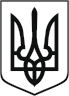 Міністерство юстиції УкраїниНаказ19.05.2020м. Київ1716/5Про оновлення форм заяв у сфері державної реєстрації юридичних осіб, фізичних осіб – підприємців та громадських формуваньЗареєстровано в Міністерстві юстиції України
20 травня 2020 р. за № 454/34737Відповідно до частини другої статті 15 Закону України «Про державну реєстрацію юридичних осіб, фізичних осіб – підприємців та громадських формувань» та з метою реалізації законів України від 20 вересня 2019 року
№ 132-IX «Про внесення змін до деяких законодавчих актів України щодо стимулювання інвестиційної діяльності в Україні», від 06 грудня 2019 року № 361-IX «Про запобігання та протидію легалізації (відмиванню) доходів, одержаних злочинним шляхом, фінансуванню тероризму та фінансуванню розповсюдження зброї масового знищення»НАКАЗУЮ:Пункт 1 наказу Міністерства юстиції України від 18 листопада 2016 року
№ 3268/5 «Про затвердження форм заяв у сфері державної реєстрації юридичних осіб, фізичних осіб – підприємців та громадських формувань», зареєстрованого в Міністерстві юстиції України 18 листопада 2016 року за № 1500/29630, викласти в такій редакції:«1. Затвердити форми заяв у сфері державної реєстрації юридичних осіб, фізичних осіб – підприємців та громадських формувань, що додаються:1) Заява щодо державної реєстрації фізичної особи – підприємця (форма 1);2) Заява щодо державної реєстрації юридичної особи (крім громадських формувань та органів влади) (форма 2);3) Заява щодо державної реєстрації юридичної особи – органу влади (форма 3);4) Заява щодо державної реєстрації юридичної особи – громадського формування (форма 4);5) Заява щодо державної реєстрації відокремленого підрозділу юридичної особи (форма 5);6) Заява щодо підтвердження відомостей про кінцевого бенефіціарного власника (форма 6);7) Заява щодо державної реєстрації громадського формування без статусу юридичної особи (форма 7);8) Заява щодо державної реєстрації символіки громадського формування (форма 8);9) Заява щодо державної реєстрації всеукраїнського статусу громадського об’єднання (форма 9).».Форми заяв у сфері державної реєстрації юридичних осіб, фізичних
осіб – підприємців та громадських формувань, затверджені наказом Міністерства юстиції України від 18 листопада 2016 року № 3268/5, зареєстрованим у Міністерстві юстиції України 18 листопада 2016 року за № 1500/29630
(у редакції наказу Міністерства юстиції України від 29 серпня 2018 року
№ 2824/5), викласти в новій редакції, що додаються.Установити, що подання заяв у сфері державної реєстрації юридичних осіб, фізичних осіб – підприємців та громадських формувань відповідно до затверджених цим наказом форм здійснюється:в електронній формі – після доопрацювання програмних засобів, за допомогою яких такі заяви формуються у довільній формі, придатній для сприйняття їх змісту, відповідно до відомостей, передбачених для кожного виду заяв, про що на вебсайті Міністерства юстиції України розміщується відповідне оголошення;в паперовій формі в частині обрання спрощеної системи оподаткування та/або добровільної реєстрації як платника податку на додану вартість та/або включення до Реєстру неприбуткових установ та організацій – з дня розміщення на вебсайті Міністерства юстиції України відповідного оголошення про можливість обрання спрощеної системи оподаткування та/або добровільної реєстрації як платника податку на додану вартість та/або включення до Реєстру неприбуткових установ та організацій шляхом заповнення відповідних сторінок заяв у сфері державної реєстрації юридичних осіб, фізичних осіб – підприємців та громадських формувань;без внесення до Єдиного державного реєстру юридичних осіб, фізичних   осіб – підприємців та громадських формувань відомостей про номер телефону та/або адресу електронної пошти засновника/учасника, керівника чи члена керівного органу юридичної особи – до доопрацювання програмних засобів цього реєстру.Департаменту приватного права (Ференс О.) подати цей наказ на державну реєстрацію відповідно до Указу Президента України від 03 жовтня 1992 року № 493 «Про державну реєстрацію нормативно-правових актів міністерств та інших органів виконавчої влади».Технічному адміністратору Єдиного державного реєстру юридичних осіб, фізичних осіб – підприємців та громадських формувань вжити заходів, необхідних для реалізації цього наказу.Цей наказ набирає чинності з 01 червня 2020 року, але не раніше дня його офіційного опублікування.Контроль за виконанням цього наказу залишаю за собою.Перший заступник Міністра                                              Євгеній ГОРОВЕЦЬ